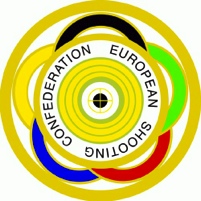 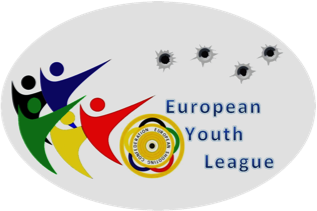 European Shooting ConfederationEuropean Youth League – EYLRegistration Form – Please return by 31st of December 2014 at the latestPlease choose your Regional Group and send this form to the Regional Group Manager:	East – Goran Martinovic / CRO, goran.martinovic2@pu.t-com.hr 	North 	– Kerstin Bodin / SWE, 	kerstin.bodin@telia.com West 	– Ghislaine Briez / FRA, 	gbriez@fftir.orgWe will take part in the Rifle competitionYES/NO (choose one alternative)We will take part in the Pistol competitionYES/NO (choose one alternative)Name of FederationIOC – CodeContact personPhone numberFax numberE-mail addressEASTNORTHWESTALBAlbaniaDENDenmarkANDAndorraARMArmeniaESTEstoniaAUTAustriaAZEAzerbaijanFINFinlandBELBelgiumBIHBosnia and HerzegovinaGBRGreat BritainCZECzech RepublicBLRBelarusIRLIrelandESPSpainBULBulgariaISLIcelandFRAFranceCROCroatiaLATLatviaGERGermanyCYPCyprusLTULithuaniaHUNHungaryGEOGeorgiaNORNorwayITAItalyGREGreecePOLPolandLIELiechtensteinISRIsraelSWESwedenLUXLuxembourgMDARepublic of MoldovaMLTMaltaMKDF. Y. R. of MacedoniaMONMonacoMNERepublic of MontenegroNEDNetherlandsROURomaniaPORPortugalRUSRussian FederationSLOSloveniaSRBRepublic of SerbiaSVKSlovakiaTURTurkeySMRSan MarinoUKRUkraineSUISwitzerland